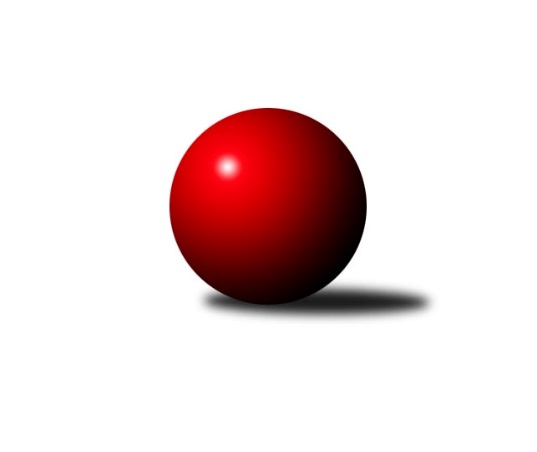 Č.1Ročník 2016/2017	18.9.2016Nejlepšího výkonu v tomto kole: 1637 dosáhlo družstvo: TJ Kovohutě Břidličná ˝D˝Meziokresní přebor-Bruntál, Opava 2016/2017Výsledky 1. kolaSouhrnný přehled výsledků:KK PEPINO Bruntál	- TJ Sokol Chvalíkovice ˝B˝	10:0	1551:1273		12.9.TJ Kovohutě Břidličná ˝C˝	- TJ Jiskra Rýmařov ˝C˝	8:2	1535:1508		12.9.RSKK Raciborz	- KK Minerva Opava ˝C˝	10:0	1527:1132		12.9.TJ Kovohutě Břidličná ˝D˝	- TJ Horní Benešov ˝F˝	10:0	1637:1457		13.9.TJ Horní Benešov ˝E˝	- TJ Opava ˝D˝		dohrávka		28.11.Tabulka družstev:	1.	TJ Kovohutě Břidličná ˝D˝	1	1	0	0	10 : 0 	 	 1637	2	2.	KK PEPINO Bruntál	1	1	0	0	10 : 0 	 	 1551	2	3.	RSKK Raciborz	1	1	0	0	10 : 0 	 	 1527	2	4.	TJ Kovohutě Břidličná ˝C˝	1	1	0	0	8 : 2 	 	 1535	2	5.	TJ Opava ˝D˝	0	0	0	0	0 : 0 	 	 0	0	6.	TJ Horní Benešov ˝E˝	0	0	0	0	0 : 0 	 	 0	0	7.	TJ Jiskra Rýmařov ˝C˝	1	0	0	1	2 : 8 	 	 1508	0	8.	TJ Horní Benešov ˝F˝	1	0	0	1	0 : 10 	 	 1457	0	9.	TJ Sokol Chvalíkovice ˝B˝	1	0	0	1	0 : 10 	 	 1273	0	10.	KK Minerva Opava ˝C˝	1	0	0	1	0 : 10 	 	 1132	0Podrobné výsledky kola:	 KK PEPINO Bruntál	1551	10:0	1273	TJ Sokol Chvalíkovice ˝B˝	Martin Kaduk	 	 184 	 193 		377 	 2:0 	 308 	 	153 	 155		Daniel Beinhauer	Lukáš Janalík	 	 182 	 188 		370 	 2:0 	 341 	 	168 	 173		Otto Mückstein	Jan Mlčák	 	 200 	 186 		386 	 2:0 	 316 	 	160 	 156		Jonas Műckstein	Tomáš Janalík	 	 200 	 218 		418 	 2:0 	 308 	 	143 	 165		David Beinhauerrozhodčí: Nejlepší výkon utkání: 418 - Tomáš Janalík	 TJ Kovohutě Břidličná ˝C˝	1535	8:2	1508	TJ Jiskra Rýmařov ˝C˝	Anna Dosedělová	 	 198 	 181 		379 	 2:0 	 368 	 	191 	 177		Pavel Přikryl	Josef Kočař	 	 188 	 185 		373 	 2:0 	 355 	 	190 	 165		Stanislav Lichnovský	Jaroslav Zelinka	 	 198 	 204 		402 	 2:0 	 382 	 	182 	 200		Miroslav Langer	Leoš Řepka ml.	 	 181 	 200 		381 	 0:2 	 403 	 	205 	 198		Pavel Švanrozhodčí: Nejlepší výkon utkání: 403 - Pavel Švan	 RSKK Raciborz	1527	10:0	1132	KK Minerva Opava ˝C˝	Krzysztof Wróblewski	 	 198 	 178 		376 	 2:0 	 271 	 	126 	 145		Zuzana Šafránková	Artur Tokarski	 	 187 	 202 		389 	 2:0 	 338 	 	165 	 173		Gabriela Beinhaeurová	Dariusz Jaszewski	 	 187 	 182 		369 	 2:0 	 170 	 	143 	 27		Stanislav Troják	Mariusz Gierczak	 	 199 	 194 		393 	 2:0 	 353 	 	180 	 173		Lubomír Bičíkrozhodčí: Nejlepší výkon utkání: 393 - Mariusz Gierczak	 TJ Kovohutě Břidličná ˝D˝	1637	10:0	1457	TJ Horní Benešov ˝F˝	Miroslav Smékal	 	 212 	 208 		420 	 2:0 	 386 	 	200 	 186		Martin Švrčina	Jiří Večeřa	 	 195 	 202 		397 	 2:0 	 365 	 	180 	 185		Roman Swaczyna	Ota Pidima	 	 207 	 216 		423 	 2:0 	 355 	 	175 	 180		Tomáš Zbořil	Jan Doseděl	 	 206 	 191 		397 	 2:0 	 351 	 	173 	 178		Lukáš Zahumenskýrozhodčí: Nejlepší výkon utkání: 423 - Ota PidimaPořadí jednotlivců:	jméno hráče	družstvo	celkem	plné	dorážka	chyby	poměr kuž.	Maximum	1.	Ota Pidima 	TJ Kovohutě Břidličná ˝D˝	423.00	283.0	140.0	4.0	1/1	(423)	2.	Miroslav Smékal 	TJ Kovohutě Břidličná ˝D˝	420.00	294.0	126.0	2.0	1/1	(420)	3.	Tomáš Janalík 	KK PEPINO Bruntál	418.00	299.0	119.0	7.0	1/1	(418)	4.	Pavel Švan 	TJ Jiskra Rýmařov ˝C˝	403.00	287.0	116.0	6.0	1/1	(403)	5.	Jaroslav Zelinka 	TJ Kovohutě Břidličná ˝C˝	402.00	273.0	129.0	7.0	1/1	(402)	6.	Jiří Večeřa 	TJ Kovohutě Břidličná ˝D˝	397.00	270.0	127.0	5.0	1/1	(397)	7.	Jan Doseděl 	TJ Kovohutě Břidličná ˝D˝	397.00	284.0	113.0	9.0	1/1	(397)	8.	Mariusz Gierczak 	RSKK Raciborz	393.00	290.0	103.0	16.0	1/1	(393)	9.	Artur Tokarski 	RSKK Raciborz	389.00	270.0	119.0	8.0	1/1	(389)	10.	Jan Mlčák 	KK PEPINO Bruntál	386.00	254.0	132.0	2.0	1/1	(386)	11.	Martin Švrčina 	TJ Horní Benešov ˝F˝	386.00	287.0	99.0	7.0	1/1	(386)	12.	Miroslav Langer 	TJ Jiskra Rýmařov ˝C˝	382.00	267.0	115.0	12.0	1/1	(382)	13.	Leoš Řepka ml. 	TJ Kovohutě Břidličná ˝C˝	381.00	265.0	116.0	6.0	1/1	(381)	14.	Anna Dosedělová 	TJ Kovohutě Břidličná ˝C˝	379.00	263.0	116.0	10.0	1/1	(379)	15.	Martin Kaduk 	KK PEPINO Bruntál	377.00	267.0	110.0	14.0	1/1	(377)	16.	Krzysztof Wróblewski 	RSKK Raciborz	376.00	251.0	125.0	9.0	1/1	(376)	17.	Josef Kočař 	TJ Kovohutě Břidličná ˝C˝	373.00	277.0	96.0	10.0	1/1	(373)	18.	Lukáš Janalík 	KK PEPINO Bruntál	370.00	258.0	112.0	8.0	1/1	(370)	19.	Dariusz Jaszewski 	RSKK Raciborz	369.00	270.0	99.0	12.0	1/1	(369)	20.	Pavel Přikryl 	TJ Jiskra Rýmařov ˝C˝	368.00	255.0	113.0	7.0	1/1	(368)	21.	Roman Swaczyna 	TJ Horní Benešov ˝F˝	365.00	264.0	101.0	12.0	1/1	(365)	22.	Tomáš Zbořil 	TJ Horní Benešov ˝F˝	355.00	258.0	97.0	11.0	1/1	(355)	23.	Stanislav Lichnovský 	TJ Jiskra Rýmařov ˝C˝	355.00	268.0	87.0	18.0	1/1	(355)	24.	Lubomír Bičík 	KK Minerva Opava ˝C˝	353.00	257.0	96.0	13.0	1/1	(353)	25.	Lukáš Zahumenský 	TJ Horní Benešov ˝F˝	351.00	256.0	95.0	16.0	1/1	(351)	26.	Otto Mückstein 	TJ Sokol Chvalíkovice ˝B˝	341.00	247.0	94.0	12.0	1/1	(341)	27.	Gabriela Beinhaeurová 	KK Minerva Opava ˝C˝	338.00	252.0	86.0	12.0	1/1	(338)	28.	Jonas Műckstein 	TJ Sokol Chvalíkovice ˝B˝	316.00	246.0	70.0	15.0	1/1	(316)	29.	Daniel Beinhauer 	TJ Sokol Chvalíkovice ˝B˝	308.00	206.0	102.0	13.0	1/1	(308)	30.	David Beinhauer 	TJ Sokol Chvalíkovice ˝B˝	308.00	223.0	85.0	11.0	1/1	(308)	31.	Zuzana Šafránková 	KK Minerva Opava ˝C˝	271.00	185.0	86.0	24.0	1/1	(271)	32.	Stanislav Troják 	KK Minerva Opava ˝C˝	170.00	135.0	35.0	7.0	1/1	(170)Sportovně technické informace:Starty náhradníků:registrační číslo	jméno a příjmení 	datum startu 	družstvo	číslo startu22843	Stanislav Lichnovský	12.09.2016	TJ Jiskra Rýmařov ˝C˝	1x22279	Pavel Švan	12.09.2016	TJ Jiskra Rýmařov ˝C˝	1x13818	Miroslav Langer	12.09.2016	TJ Jiskra Rýmařov ˝C˝	1x8888	Pavel Přikryl	12.09.2016	TJ Jiskra Rýmařov ˝C˝	1x
Hráči dopsaní na soupisku:registrační číslo	jméno a příjmení 	datum startu 	družstvo	Program dalšího kola:2. kolo19.9.2016	po	16:30	TJ Opava ˝D˝ - KK PEPINO Bruntál	19.9.2016	po	17:00	TJ Sokol Chvalíkovice ˝B˝ - TJ Kovohutě Břidličná ˝D˝	19.9.2016	po	17:00	TJ Horní Benešov ˝F˝ - TJ Kovohutě Břidličná ˝C˝	19.9.2016	po	17:00	KK Minerva Opava ˝C˝ - TJ Jiskra Rýmařov ˝C˝	19.9.2016	po	18:00	RSKK Raciborz - TJ Horní Benešov ˝E˝	Nejlepší šestka kola - absolutněNejlepší šestka kola - absolutněNejlepší šestka kola - absolutněNejlepší šestka kola - absolutněNejlepší šestka kola - dle průměru kuželenNejlepší šestka kola - dle průměru kuželenNejlepší šestka kola - dle průměru kuželenNejlepší šestka kola - dle průměru kuželenNejlepší šestka kola - dle průměru kuželenPočetJménoNázev týmuVýkonPočetJménoNázev týmuPrůměr (%)Výkon1xOta PidimaBřidličná D4231xTomáš JanalíkPEPINO115.114181xMiroslav SmékalBřidličná D4201xOta PidimaBřidličná D111.024231xJosef ŠindlerHor.Beneš.E4191xMiroslav SmékalBřidličná D110.234201xTomáš JanalíkPEPINO4181xJan MlčákPEPINO106.33861xZdeňka HabartováHor.Beneš.E4131xMariusz GierczakRaciborz106.253931xVladislav KobelárTJ Opava D4131xPavel ŠvanRýmařov C105.77403